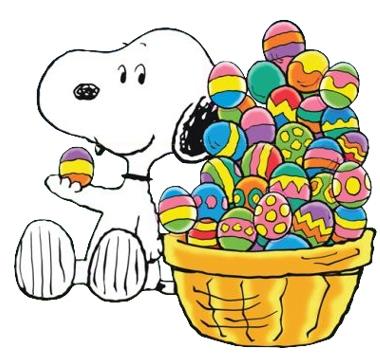 April 2020 Newsletter Mrs. Luzy’s & Mrs. Cindy’s ClassHappy Easter!In the month of April, we will be finishing our pet study and starting our study of trees. This will be a fascinating study for the children to spark their curiosity and wonder.  We can take a walk outside and see how all the trees are blooming this time of the year. Please be advised that our school is closed until further notice. However, we are looking into creating a way to interact with one another. I will be making a circle time video twice a week for the children to listen to just like when we are in class. We are looking into making a video so that we can all see each other again. I will discuss our class study and I will have small assignments that you can do with your child at home.Please share their assignment with me by emailing it back to me at luzfuentes378@gmail.com.If you have any questions, please feel free to ask me anytime.Thank you, Mrs. Luzy 😊 & Mrs. Cindy 😊